 EXCMO. AYUNTAMIENTO DE GUADALMEZ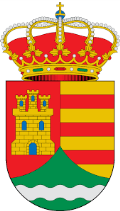 	Debido a las muchas suposiciones y comentarios que están surgiendo por el pueblo a consecuencia del incendio que hubo ayer dia 7 de agosto en la orilla del río, desde el ayuntamiento queremos informar que gracias a la rápida actuación de algunos vecinos, al apoyo de los bomberos que están de vacaciones en el municipio (Julio Millán y Carlos Redondo), los cuales  estuvieron dirigiendo, y a la pronta presencia del coche de bomberos, los tres de coches de infocam, el camión de infocam, la patrulla de la guardia civil, la ambulancia y los dos helicópteros no se ha tenido que lamentar ninguna pérdida ni humana ni material.	Se informa que el incendio según la autoridades competentes y los responsables de la intervención no ha sido provocado, y que los permisos  que se tenían que pedir a confederación están pedidos y concedidos.	Agradecer a todos los vecinos que voluntariamente y arriesgando su persona decidieron quedarse a ayudar a extinguir el incendio.	A pesar de la gravedad del suceso se  informa que no va a provocar ninguna alteración a las actividades programadas para estas fiestas.	Para cualquier otra aclaración por favor acudir al ayuntamiento. Muchas gracias y felices fiestas.La Corporación.